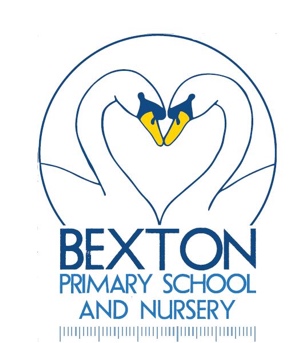 Bexton Primary SchoolExpression of Interest Form for the role of Co-opted GovernorPlease complete and return to Georgina.Blake@bexton.cheshire.sch.uk by 24 November 2021. I confirm that I have read https://www.legislation.gov.uk/uksi/2012/1034/schedule/4/made  and none of these disqualifications apply to me               Yes/ NoI confirm that if I am appointed as a governor, I will consent to a DBS check (for criminal records) being carried out.                                           Yes/ NoSigned (Date): ________________________________________   Candidate name:Candidate address:Candidate email address:Candidate statement:Please complete this on a separate piece of paper (no more than one side of A4.)In this section, outline:What skills, experience or knowledge you would bring to the governing boardHow you plan to contribute to the future work of the boardYour commitment to undertaking training to acquire or develop the skills needed to be an effective governorIf applicable, details of your contribution to the work of the governing board in any previous term of office